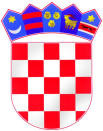 REPUBLIKA HRVATSKAZAGREBAČKA ŽUPANIJAOPĆINA BRDOVECOSNOVNA ŠKOLA IVANA PERKOVCA10292 Šenkovec, Zagrebačka 30tel./fax 01/3395-758e-mail: os-ivana-perkovca@zg.htnet.hrKLASA. 003-06/21-01/04URBROJ: 238/03-33-01-21-3Šenkovec, 30.04.2021.Z A K L J U Č C I konstituirajuće sjednice Školskog odbora održane u petak, 30.04.2021. godine, s početkom u 13:00 sati u Osnovnoj školi  Ivana Perkovca Nazočni:  Božica Krulić, Vladimir Novaković,  Gordana Štefančić, Nikša Crljen - članovi,      Vesna Javor- ravnateljica Škole Nisu nazočni:  /Z a k l j u č a k   1. Jednoglasno se Prihvaća se izvješće o imenovanju članova Školskog odbora. Z a k l j u č a k   2.	Na temelju prihvaćenog izvješća o imenovanju članova Školskog odbora, gđa Krulić obavlja verifikaciju mandata imenovanih članova Školskog odbora provjerom identiteta pojedinog člana s podacima iz akta o imenovanju. Slijedom navedenog, utvrđuje se da su za članove Školskog odbora Osnovne škole Ivana Perkovca imenovani:Gordana Štefančić, iz reda učitelja i stručnih suradnikaVladimir Novaković, iz reda učitelja i stručnih suradnikaBožica Krulić, iz reda radnikaNikša Crljen, iz reda roditelja. Mandat imenovanim članovima Školskog odbora je četiri godine, a teče od dana konstituiranja Školskog odbora. Z a k l j u č a k  3.	Jednoglasno se donosi  O d l u k a:Gordana Štefančić izabrana je za predsjednicu Školskog odbora OŠ Ivana PerkovcaVladimir Novaković izabran je za zamjenika predsjednice Školskog odbora OŠ Ivana Perkovca.	Zapisničarka					Predsjednica Školskog odbora             Marina Valenčak				         Gordana Štefančić